Masters in Consciousness Studies Degree	Holmes Institute®					Holmes Institute®	Centers for Spiritual Living				Centers for Spiritual Living			President: Rev. CC Coltrain, MCS, J.D.		 	Administrative Registrar: Dar Herfurt573 Park Point Drive					573 Park Point DriveGolden, CO. 80401					Golden, CO. 80401	ccoltrain@holmesinstitute.edu				applications@holmesinstitute.edu							720-279-8992 Fax 303-526-0913These application documents are to be sent via email directly to the Administrative Registrar of Holmes Institute® at applications@holmesinstitute.edu.	1.	Complete all application questions, attach a recent photo, sign the application form and submit a copy 			of a government-issued photo identification, either driver’s license or passport page.	2.	Request official sealed transcripts of all academic work from your highest degree to be sent directly to the		Administrative Registrar at 573 Park Point Drive, Golden, CO 80401. E-transcripts are accepted and              		emailed to applications@holmesinstitute.edu3.	Pay your $75.00 application fee and $200 program enrollment fee, for a total of $275.00, online in accordance with the instructions emailed to you by the Administrative Registrar.4.	Request two letters of recommendation supporting your entrance into this program. They are to be completed by the writer and sent directly to the Administrative Registrar at applications@holmesinstitute.edu.	5.	If you have copies of your transcripts, please attach them. This does not eliminate the requirement for		Official sealed transcripts to be sent directly to the Administrative Registrar as described in item 2 above.	6.	Typed autobiography (2-4 pages)	7.	After the application materials are received you will be contacted about scheduling your Admissions 			Interview.Please note: The entire application process must be completed prior to enrollment into Master’s Degree courses.  All application documentation is sent directly to the Administrative Registrar.  Please refer to the 2020-21 Holmes Institute® Catalog for application deadlines.  Holmes Institute®Masters in Consciousness Studies Degree	Holmes Institute®					Holmes Institute®	Centers for Spiritual Living				Centers for Spiritual Living	President: Rev. CC Coltrain, MCS, J.D.			Administrative Registrar: Dar Herfurt573 Park Point Drive					573 Park Point DriveGolden, CO. 80401					Golden, CO. 80401kkaiser@holmesinstitute.edu				applications@holmesinstitute.edu							720-279-8992 Fax 303-526-0913Name  Social Security #  Address City 			                                  State 		 	 Zip   	                 			Phone (Day)					(Evening)  			     (Cell) Email  Date of Birth							Place of Birth 													Citizenship 						Marital Status (circle one) Single		Married		Divorced	Committed Relationship		WidowedEDUCATIONAL BACKGROUNDInstitution					Dates of Attendance			Degree/CertificateNote: Official transcripts are required - see #2 on page 1.EMPLOYMENT INFORMATIONPresent Employer											Address 												City 				State				Zip 		Please list your employment for the past ten (10) years. Please list any unemployed period and activities during that time.	Attach a current resume on a separate document ADDITIONAL INFORMATIONHow do you plan to finance your education with Holmes Institute®?Have you demonstrated financial responsibility in your life? List any disabilities that may impact your full participation in this program. Please indicate what they are and provide appropriate disability documentation with this application:                                            	
4.	Attach a separate typed autobiography, 2- 4 pages long.  Tell us about your unique background, some of your important accomplishments and experiences, your interests and concerns, and your religious/spiritual path and training.  Include a description of your emotional and personal growth and development, and what has led you to further your consciousness development. Please be open and candid.Holmes Institute® Policy on Inclusiveness and NondiscriminationThe Holmes Institute® practices inclusiveness among students, faculty, staff and administrators. The institute does not tolerate discrimination on the basis of race, color, national origin, sex, 	age, disability, creed, religion, sexual orientation or veteran status in admission, access to, or treatment in, its educational programs and activities. The institute provides equal opportunity to all students. All students shall have the same fundamental rights to equal respect, due process, and fairness in academic assessments, which are based solely on factors demonstrably related to performance as, and expectations of, students. All students share 	equally the obligations to exercise basic standards of fairness, equity, and inquiry that should always guide education. Sexual discrimination will not be tolerated and all such situations should be reported promptly to the President of Holmes Institute®, Rev. CC Coltrain, ccoltrain@holmesinstitute.edu. The Institute provides reasonable accommodations for disabilities diagnosed by a qualified professional. Contact the ADA Compliance Coordinator with the email ada@holmesinstitute.edu.All the information I have provided is, to the best of my knowledge, accurate and complete. I agree to comply with all of the graduation requirements, policies and procedures as stated in the Holmes Institute® catalog that is in affect at the time of my acceptance into Holmes Institute®. The current catalog is located at www.HolmesInstitute.edu.Applicant								Date	Holmes Institute®Masters in Consciousness Studies Degree	Holmes Institute®					Holmes Institute®	President: Rev. CC Coltrain, MCS, J.D. 			Administrative Registrar: Dar Herfurt573 Park Point Drive					573 Park Point DriveGolden, CO. 80401 					Golden, CO. 80401kkaiser@holmesinstitute.edu				applications@holmesinstitute.edu							720-279-8992 Fax 303-526-0913			Student Name														Address 		Phone Number 			            		Email Address	B.  	       This agreement is a legally binding document when signed by the student and accepted by Holmes 	       Institute®.  Your signature on this agreement acknowledges that you have been given a reasonable time to 	       read and understand it, and that you have been given a written statement of the refund policy including              examples of how it applies and a catalog including descriptions of the courses and educational services              including all material facts concerning the school and the academic course of instruction that are likely to 	               affect your decision to enroll.  Upon successful completion of the application packet and acceptance into the              program you will be emailed a copy of the signed, accepted enrollment agreement.  Please retain this              document for your records.C.	       This agreement is for the Master’s Degree in Consciousness Studies.  A complete list of courses needed to 		       complete this program is listed in the catalog.D.	The student has a right to cancel this enrollment agreement and obtain a refund.  You may cancel this 	    enrollment agreement and receive a refund as specified in the Holmes Institute® catalog by submitting a written notice of the cancellation to the Administrative Registrar.E. 	If a student cancels before a course begins, the student will receive a refund of all monies paid. In addition, the student may withdraw from a course after instruction has started and receive a prorated refund for the unused portion of the tuition.F.	      This agreement pertains to Master’s in Consciousness Studies Program.  A total of 54 units are required to 		       complete the Master’s in Consciousness Studies Program.G.	       Tuition, Fees, and Expenses 	       The Tuition, Fees, and Expense information is attached and is part of this Enrollment Agreement.  These 	   	       pages are also found in the Official Catalog found on the web site: http://www.holmesinstitue.edu.		       Students may complete this academic program in as few as two years and as many as six years.                                                                                                                   Students enroll for one term at a time, and they pay tuition for one term at a time.  They may apply to enter Holmes Institute® during any of the four terms per year.  To remain in good standing, a student must take at least one course in at least three of the four term in an academic year while attending the Holmes Institute®.	      H.     Acceptance of Transfer CreditHolmes Institute®’s graduate curriculum is designed for in-depth study and preparation in spiritual leadership. Consideration is given to transfer credits completed within the past seven years. During the first year of study, students may request to transfer a maximum of six quarter credits that are at the graduate-level and equivalent in content and outcomes to the academic program. Transfer credit requests must include official transcripts, syllabi, or other supporting documentation of successfully completed study. Transfer credit acceptance is at the discretion of the President and Chief Academic Officer. If students are unsatisfied with the transfer credit decision, they may appeal the decision in writing to the Holmes Institute® Executive Committee within 5 business days. The Executive Committee reviews the appeal within 30 days and notifies students in writing of the final decision. A copy of the appeals decision letter is placed in students’ records.Consideration for transfer credits is program specific. Courses must have been taken within a 7-year period of time from the date of submission (except in rare and truly exceptional circumstances) and must be submitted within one year of beginning courses.  Students must provide a transcript from an accredited university, course syllabus and, if possible, any course work that was submitted to the original faculty.  Each course being considered must meet or exceed the outcomes assessments for the requested Holmes Institute® course. Holmes Institute® does not transfer credits for life or work experience.Holmes Institute® students may request transfer credits as follows:  Master’s in Consciousness Studies – maximum of 6 credits (up to 2 Holmes Institute® courses)Certificate in Spiritual Education – maximum of 3 credits (up to 1 Holmes Institute® course)	A student requesting transfer credit may obtain a transfer credit request form from the administrative registrar. 	This form is completed and submitted along with appropriate supporting documentation (e.g., official transcripts, 	course descriptions, syllabi, or other similar documents, together with payment of $150 course evaluation fee for 	all courses submitted on that Transfer Credit Request form. In addition, there will be a $100 fee each for every 3 	credits granted.

I.     Financial Assistance
       Holmes Institute® does not participate in Title IV, institutional scholarships, institutional discounts, 			 institutional non-Title IV financial assistance or payment programs.J.     Discounts        Holmes Institute® does not offer any discounts.K.     Collections    Holmes Institute® requires that course tuition be paid in full at the time of registration. Holmes         Institute does not utilize collection services.      L.	 Incomplete (Course Extension Policy)		 The instructors’ approval must be obtained prior to the end of the course to receive an incomplete in any course.  	The “I” must be cleared within the quarter immediately following the end of the term. If not cleared, the grade will 	automatically become an “F” and the course must be repeated and full tuition paid when the course is next 	offered, usually the following academic year. It is the responsibility of the student to contact the instructor and 	remove an “I” by completing the required work. No grade change will be issued without written confirmation to the 	Administration Office by the instructor.       M.   Student GrievancesIf any student has a complaint or grievance of any kind such as grades, schedule, perceived unfairness, etc.,        he or she is expected to go directly to the person involved. If the situation is not resolved at the level of the 	   instructor and student, the student is expected to go to the Distance Education Dean to explore the situation 	 and gain resolution. If the student is still not satisfied, he or she should contact the President of Holmes 	   	     Institute® in writing. The President will respond to the student within 10 business days. Students may feel free to contact the Spiritual Leader of Holmes Institute®’s parent organization, Centers for Spiritual Living. If the student is still not satisfied that his or her grievance is handled satisfactorily he or she may contact the Distance Education Accrediting Commission at www.deac.org (select “Contact Us” and select the link in the left hand column, “Online Complaint System”) DEAC, 1101 17th Street NW, Suite 808, Washington, DC 20036, 202-234-5100 Tel, 202-332-1386 Fax; and/or the Colorado Department of Higher Education at http://highered.colorado.gov. Utah students may find the link to file a grievance at https://rules.utah.gov/publicat/code/r152/r152-34a.htm#T4. Alaska students: the program is exempt from authorization under AS 14.48 and 20 AAC 17.015 because the program is online or distance delivered and does not have a physical presence in the state. Any complaint shall receive serious consideration and a timely response, and respect is guaranteed to anyone 	who may choose to lodge a complaint against Holmes Institute®.N.         The catalog for the academic year when you enter Holmes Institute® is the catalog that contains the 			       graduation requirements, policies and fees that you follow.  Please note that book expenses are only 	                               	       estimated costs on this form.	      There is the possibility of a reasonable increase in tuition.Tuition and Expenses	2020-2021One Time Entrance ExpensesApplication Fee 					$ 75.Program Enrollment Fee					$200.Courses*	18 3–unit courses at $525 									ESTIMATED EXPENSES OVER A THREE-YEAR PROGRAM First Year 	6 courses @ $525 per course	             	             		          $3,150.	Second Year	6 courses @ $525 per course	             	             		          $3,150. Third Year	6 courses @ $525 per course                                    			          $3,150.Senior Capstone Testing Fee							    75.Estimated Program Total	                     $ 9,800.       Registrations processed after the close of registration are assessed a $50 per course late fee. The estimated cost of required textbooks for the Master’s in Consciousness Studies program is $1,350. These are estimated costs only. Travel is not included, and the cost of textbooks is subject to change.  Tuition Refund Policy for WithdrawalsDistance Education Course RefundsStudents may withdraw from the program at any time and in any manner. If a student cancels within five days of signing the enrollment agreement, he/she receives a refund of all tuition. The application and enrollment fees are nonrefundable.To withdraw from a course, the student is to fill out and return to the Administrative Registrar a Withdrawal Request form, available in the Moodle Student Lounge. If a student decides to withdraw from a course within the first five business days after the close of the applicable registration period, the student will receive a full refund of tuition for that course. After the five business days, but before the end of the academic term, the tuition refund will be calculated as follows:All refunds are processed within 30 days of the withdrawal request. Example: If there are 10 lessons in a 3-credit hour distance education course and a student completes 1 lesson: 1 divided by 10 = 10% completed. Thus: $525.00 x .90 = $472.50 to be refunded. *The one-time program application fee ($75) and program enrollment fee ($200) are non-refundable.Under certain circumstances, the entire amount of the tuition may be refundable. The reason(s) for withdrawal are supplied on the Withdrawal Request and a decision made by the student’s advisor and the President or Manager of Holmes Institute.		Payment: Payment in full is due for all courses at time of registration.My signature below certifies that I have read, understood, and agreed to my rights and responsibilities, and that the institution’s cancellation and refund policies have been clearly explained to me.Applicant Signature						DateThis agreement is accepted by:								Signature of Holmes Institute® Official					Date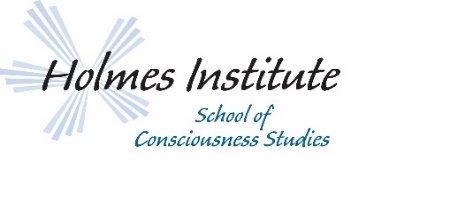 I, 							have a received a copy of the Master’s Degree in Consciousness Studies Catalog 2021-22, graduation requirements, fees and tuition.  I agree to comply with all requirements. Signature 						                                DatePercentage of Course ElapsedPercentage of Course TuitionReturned to the Student*Percentage of Course TuitionRetained by the InstitutionUp to 10%90% 10%10% to 30%75% 25%30% to 50%50% 50%50% - 100%0%100%